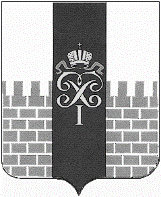                             МЕСТНАЯ АДМИНИСТРАЦИЯ        МУНИЦИПАЛЬНОГО ОБРАЗОВАНИЯ ГОРОД ПЕТЕРГОФ     ПОСТАНОВЛЕНИЕ  22.07.2014 года                                                                                                                                 №   117О внесении изменений в постановление местной администрации муниципального образования город Петергоф от 16.04.2014 № 50 «Об утверждении Административного регламента местной администрации муниципального образования город Петергоф по предоставлению муниципальной услуги  «Выдача разрешения на вступление в брак лицам, достигшим возраста шестнадцати лет» В целях совершенствования муниципальных нормативно-правовых актов, противодействия коррупции и устранения коррупциогенных факторов, местная администрация муниципального образования город Петергоф ПОСТАНОВЛЯЕТ:	  1. Внести в постановление местной администрации муниципального образования город Петергоф от 16.04.2014 № 50 «Об утверждении Административного регламента местной администрации муниципального образования город Петергоф по предоставлению муниципальной услуги «Выдача разрешения на вступление в брак лицам, достигшим возраста шестнадцати лет» следующие изменения:	1.1. абзац 2 пункта 2.14.2 Регламента исключить;	1.2. в абзаце 25 пункта 2.17 Регламента слова: «срок не более» заменить словом: «течение»;1.3. в абзаце 1 пункта 5.13 Регламента: слова «вправе оставить жалобу» заменить словами: «оставляет жалобу»;  1.4.  абзац 3 пункта 5.13 Регламента изложить в следующей редакции: «не указаны фамилия заявителя, направившего жалобу, или почтовый адрес, по которому должен быть направлен ответ»;1.5 дополнить Регламент абзацем 4 «текст жалобы не поддается прочтению, о чем в течение семи дней со дня регистрации жалобы сообщается заявителю, направившему жалобу, если его фамилия и почтовый адрес поддаются прочтению».	2.  Признать утратившим силу постановление  от 24.06.2012 № 99 «О внесении изменений в постановление местной администрации муниципального образования город Петергоф  от 26.03.2014 № 30 « Об утверждении Административного регламента местной администрации муниципального образования город Петергоф по предоставлению муниципальной услуги «Выдача разрешения на вступление в брак лицам, достигшим возраста шестнадцати лет».	 3.  Постановление вступает в силу со дня обнародования.И. о. главы местной администрации   муниципального образования г. Петергоф                                     А.В. Шифман